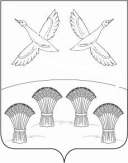 		П О С Т А Н О В Л Е Н И ЕАДМИНИСТРАЦИИ СВОБОДНОГО  СЕЛЬСКОГО  ПОСЕЛЕНИЯ ПРИМОРСКО-АХТАРСКОГО РАЙОНА       от 15 апреля   2019 года                                                                  № 73хутор СвободныйО  внесении проекта решения в Совет Свободного сельского поселения Приморско – Ахтарского района  «Об  установлении порядка учета предложений и участия граждан в обсуждении проекта решения Совета  Свободного  сельского поселения Приморско-Ахтарского района "Об исполнении бюджета Свободного сельского поселения Приморско-Ахтарского района за 2018 год»         В соответствии со статьей 31 Устава Свободного сельского поселения Приморско-Ахтарского района администрация Свободного сельского поселения Приморско-Ахтарского района п о с т а н о в л я е т :              1. Внести в Совет Свободного сельского поселения Приморско-Ахтарского района проект решения «Об  установлении порядка учета предложений и участия граждан в обсуждении проекта решения Совета  Свободного  сельского поселения Приморско-Ахтарского района "Об исполнении бюджета Свободного сельского поселения Приморско-Ахтарского района за 2018 год» согласно приложению.              2. Назначить представителем главы Свободного сельского поселения       Приморско-Ахтарского  района в Совете Свободного сельского поселения Приморско-Ахтарского района при рассмотрении указанного проекта решения     ведущего специалиста администрации поселения Л.В.Семенчикову.        3. Контроль за выполнением настоящего постановления оставляю за собой.        4. Постановление вступает в силу со дня его подписания.Глава Свободного сельского поселения Приморско-Ахтарского района                                         В.Н.Сирота                                   ПРИЛОЖЕНИЕ                                                                            к постановлению администрации                                                                            Свободного сельского поселения                                                                            Приморско-Ахтарского района                                                                            от  15 апреля  2019года   № 73Р Е Ш Е Н И Е                          ПроектСОВЕТА СВОБОДНОГО СЕЛЬСКОГО ПОСЕЛЕНИЯПРИМОРСКО-АХТАРСКОГО РАЙОНАТРЕТЬЕГО СОЗЫВАот                2019 года                                                                            № 000                                            хутор СвободныйОб  установлении порядка учета предложений и участия граждан в обсуждении проекта решения Совета  Свободного  сельского поселения Приморско-Ахтарского района "Об исполнении бюджета Свободного сельского поселения Приморско-Ахтарского района за 2018 год"В соответствии со статьей 28 Федерального закона от 6 октября 2003 года № 131-ФЗ "Об общих принципах организации местного самоуправления в Российской Федерации" Совет Свободного сельского поселения Приморско-Ахтарского района  р е ш и л:1. Утвердить порядок учета предложений и участия граждан в обсуждении проекта решения Совета Свободного сельского поселения Приморско-Ахтарского района "Об исполнении бюджета Свободного сельского поселения Приморско-Ахтарского района за 2018 год"  (приложение № 1).2. Образовать рабочую группу по учету предложений по проекту решения Совета Свободного сельского поселения Приморско-Ахтарского района "Об исполнении бюджета Свободного сельского поселения Приморско-Ахтарского района за 2018 год"  и утвердить ее состав (приложение № 2). 3.  Настоящее решение вступает в силу со дня его официального опубликования.Глава Свободного сельского поселения Приморско-Ахтарского района			                             В.Н.СиротаПРИЛОЖЕНИЕ № 1УТВЕРЖДЕН решением Совета Свободногосельского поселения Приморско-Ахтарского района                                                                                  от                  2019 года №  ПОРЯДОКучета предложений и участия граждан в обсуждении проекта решения Совета  Свободного сельского поселения Приморско-Ахтарского района "Об исполнении бюджета Свободного сельского поселения Приморско-Ахтарского района за 2018 год"1. Население Свободного сельского поселения Приморско-Ахтарского района с момента опубликования проекта решения Совета  Свободного сельского поселения Приморско-Ахтарского района "Об исполнении бюджета Свободного сельского поселения Приморско-Ахтарского района за 2018 год"  (далее – проект решения) вправе участвовать в его обсуждении в следующих формах:1) проведения собраний граждан по месту жительства;2) массового обсуждения проекта решения в порядке, предусмотренном настоящим Порядком; 3) проведения публичных слушаний по проекту решения;4) в иных формах, не противоречащих действующему законодательству.2. Предложения о дополнениях и (или) изменениях по опубликованному проекту решения (далее - предложения), выдвинутые населением на публичных слушаниях, указываются в итоговом документе публичных слушаний, который передается в рабочую группу по учету предложений по проекту решения (далее – рабочая группа).3. Предложения населения к опубликованному проекту решения могут вноситься в  течение 20 дней со дня его опубликования в рабочую группу по адресу: Краснодарский край, Приморско-Ахтарский район, х. Свободный, ул. Ленина, 18, каб. № 3.4. Внесенные предложения регистрируются рабочей группой и рассматриваются  ею в соответствии с настоящим Порядком.5. Предложения должны соответствовать Конституции РФ, требованиям Федерального закона от 06 октября . № 131-ФЗ "Об общих принципах организации местного самоуправления в Российской Федерации", федеральному законодательству, законодательству Краснодарского края.6. Предложения должны соответствовать следующим требованиям:1) должны обеспечивать однозначное толкование положений проекта решения;2) не допускать противоречие либо несогласованность с иными положениями проекта решения.7. Предложения, внесенные с нарушением требований и сроков, предусмотренных настоящим Порядком, по решению рабочей группы могут быть оставлены без рассмотрения.8. По итогам изучения, анализа и обобщения внесенных предложений рабочая группа составляет заключение.9. Заключение рабочей группы на внесенные предложения должно содержать следующие положения:1) общее количество поступивших предложений;2) количество поступивших предложений, оставленных в соответствии с настоящим Порядком без рассмотрения;3) отклоненные предложения ввиду несоответствия требованиям, предъявляемым настоящим Порядком;4) предложения, рекомендуемые рабочей группой к отклонению;5) предложения, рекомендуемые рабочей группой для внесения в текст проекта решения.10. Рабочая группа представляет в Совет Свободного сельского поселения Приморско-Ахтарского района свое заключение и материалы деятельности рабочей группы с приложением всех поступивших предложений. 11. Перед решением вопроса о принятии (включении в текст проекта решения) или отклонении предложений Совет Свободного сельского поселения Приморско-Ахтарского района в соответствии с регламентом заслушивает доклад уполномоченного члена рабочей группы о деятельности рабочей группы.Глава Свободного сельского поселения Приморско-Ахтарского района			                              В.Н.Сирота          ПРИЛОЖЕНИЕ № 2            УТВЕРЖДЕН                                                                                  решением Совета Свободного         сельского поселения Приморско-Ахтарского районаот                2019 года № СОСТАВрабочей группы по учету предложений по проекту решения СоветаСвободного сельского поселения Приморско-Ахтарского района "Об исполнении бюджета Свободного сельского поселения Приморско-Ахтарского района за 2018 год"Глава  Свободного сельского поселения Приморско-Ахтарского района			                           В.Н.СиротаСирота Вячеслав НиколаевичПредседатель рабочей группыКарпенко Елена ВладимировнаЗаместитель председателя рабочей группы Семенчикова Лилия ВалерьевнаСекретарь рабочей группы